ҠАРАР                                                                                                             РЕШЕНИЕО передаче осуществления части полномочий сельского поселения Кенгер-Менеузовский сельсовет муниципального района Бижбулякский район Республики Башкортостан  Администрации муниципального района Бижбулякский район Республики БашкортостанЗаслушав и обсудив финансово-экономическое обоснование главы сельского поселения Кенгер-Менеузовский сельсовет по вопросу передачи осуществления части полномочий администрации сельского поселения Кенгер-Менеузовский сельсовет муниципального района Бижбулякский район Республики Башкортостан администрации муниципального района Бижбулякский район Республики Башкортостан, руководствуясь частью 4 статьи 15 Федерального закона от 6 октября 2003 г. №131-ФЗ "Об общих принципах организации местного самоуправления в Российской Федерации", Бюджетным кодексом Российской Федерации, Уставом сельского поселения Кенгер-Менеузовский сельсовет муниципального района Бижбулякский район республики Башкортостан, Совет сельского поселения Кенгер-Менеузовский сельсовет муниципального района Бижбулякский район Республики Башкортостан решил:1. Администрации сельского поселения Кенгер-Менеузовский сельсовет муниципального района Бижбулякский район Республики Башкортостан передать администрации муниципального района Бижбулякский район  Республики Башкортостан осуществление части своих полномочий:осуществление мероприятий  по улучшению систем наружного освещения населенных пунктов сельского поселения Кенгер-Менеузовский сельсовет муниципального района Бижбулякский район Республики Башкортостан.2. Администрации сельского поселения Кенгер-Менеузовский сельсовет муниципального района Бижбулякский район Республики Башкортостан заключить соглашение с администрацией муниципального района Бижбулякский район Республики Башкортостан о передаче ей осуществления части своих полномочий согласно пункту 1 данного решения.3. Настоящее решение вступает в силу со дня официального обнародования на информационном стенде и на официальном сайте администрации сельского поселения Кенгер-Менеузовский сельсовет муниципального района Бижбулякский район Республики Башкортостан.4. Контроль за исполнением данного решения возложить на постоянную комиссию Совета сельского поселения по бюджету, налогам и вопросам муниципальной собственности поселения.Глава сельского поселения                                          М.М.Сафинс. Кенгер-Менеуз15 апреля 2019 года№98/29-27СОГЛАШЕНИЕМЕЖДУ ОРГАНОМ МЕСТНОГО САМОУПРАВЛЕНИЯ ПОСЕЛЕНИЯ И ОРГАНОМ МЕСТНОГО САМОУПРАВЛЕНИЯ МУНИЦИПАЛЬНОГО РАЙОНА О ПЕРЕДАЧЕ ОСУЩЕСТВЛЕНИЯ ЧАСТИ ПОЛНОМОЧИЙ								               «15» апреля 2019 годаАдминистрация сельского поселения Кенгер-Менеузовский сельсовет муниципального района Бижбулякский район Республики Башкортостан, именуемая в дальнейшем "Администрация поселения", в лице главы администрации сельского поселения Кенгер-Менеузовский сельсовет муниципального района Бижбулякский район Республики Башкортостан Сафина Миргасима Мусавировича, действующего на основании Устава сельского поселения, с одной стороны, и Администрация муниципального района Бижбулякский район Республики Башкортостан, именуемая в дальнейшем "Администрация района", в лице главы администрации муниципального района Бижбулякский район Республики Башкортостан Н.Г.Гатауллина, действующего на основании Устава муниципального района, с другой стороны, вместе именуемые "Стороны", руководствуясь пунктом 4 статьи 15 Федерального закона от 6 октября 2003 г. №131-ФЗ "Об общих принципах организации местного самоуправления в Российской Федерации", Уставом сельского поселения Кенгер-Менеузовский сельсовет муниципального района Бижбулякский район Республики Башкортостан, Уставом муниципального района Бижбулякский район Республики Башкортостан, решением Совета сельского поселения Кенгер-Менеузовский сельсовет муниципального района Бижбулякский район Республики Башкортостан от 15 апреля 2019 г. №98/29-27 "О передаче осуществления части полномочий органам местного самоуправления муниципального района", признавая необходимость улучшения систем наружного освещения населенных пунктов сельского поселения Кенгер-Менеузовский сельсовет муниципального района Бижбулякский район Республики Башкортостан, для долговременного сотрудничества на договорной основе заключили настоящее Соглашение о нижеследующем:1. ПРЕДМЕТ СОГЛАШЕНИЯ1.1. Настоящее Соглашение закрепляет передачу Администрации района осуществления части полномочий органа местного самоуправления - Администрации сельского поселения Кенгер-Менеузовский сельсовет - по осуществлению мероприятий  по улучшению систем наружного освещения населенных пунктов сельского поселения Кенгер-Менеузовский сельсовет муниципального района Бижбулякский район Республики Башкортостан.2. ПОРЯДОК ОПРЕДЕЛЕНИЯ ЕЖЕГОДНОГО ОБЪЕМА СУБВЕНЦИЙ2.1. Передача осуществления части полномочий по предмету настоящего Соглашения осуществляется за счет прочих межбюджетных трансфертов, предоставляемых из бюджета Республики Башкортостан, выделенных по Распоряжению Правительства Республики Башкортостан от 13 февраля 2019 года №108-р в сумме 122975,40 рублей и средств, предусмотренных в бюджете сельского поселения на софинансирование данных мероприятий бюджету муниципального района Бижбулякский район Республики Башкортостан в сумме 25294,92 рублей.2.2. Формирование, перечисление и учет прочих межбюджетных трансфертов предоставляемых из бюджета сельского поселения Кенгер-Менеузовский сельсовет муниципального района Бижбулякский район Республики Башкортостан бюджету муниципального района Бижбулякский район Республики Башкортостан на реализацию полномочий, указанных в пункте 1.1 настоящего Соглашения, осуществляется в соответствии с бюджетным законодательством Российской Федерации.3. ПРАВА И ОБЯЗАННОСТИ СТОРОН3.1. Администрация поселения:3.1.1. Перечисляет финансовые средства Администрации района, предназначенные для исполнения переданных по настоящему Соглашению полномочий, в размере и порядке, установленных разделом 2 настоящего Соглашения.3.1.2. Осуществляет контроль за исполнением Администрацией района переданных ей полномочий, а также за целевым использованием финансовых средств, предоставленных на эти цели. В случае выявления нарушений дает обязательные для исполнения Администрацией района письменные предписания для устранения выявленных нарушений в определенный срок с момента уведомления.3.2. Администрация района:3.2.1. Осуществляет переданные ей Администрацией поселения полномочия в соответствии с пунктом 1.1 настоящего Соглашения и действующим законодательством в пределах выделенных на эти цели финансовых средств.3.2.2. Рассматривает представленные Администрацией поселения требования об устранении выявленных нарушений со стороны Администрации района по реализации переданных Администрацией поселения полномочий, не позднее чем в месячный срок (если в требовании не указан иной срок) принимает меры по устранению нарушений и незамедлительно сообщает об этом Администрации поселения.3.3. В случае невозможности надлежащего исполнения переданных полномочий Администрация района сообщает об этом в письменной форме Администрации поселения в течении 10 дней. Администрация поселения рассматривает такое сообщение в течение 7 дней с момента его поступления.4. ОТВЕТСТВЕННОСТЬ СТОРОН4.1. Администрация района несет ответственность за осуществление переданных ей полномочий в той мере, в какой эти полномочия обеспечены финансовыми средствами.4.2. В случае неисполнения Администрацией поселения вытекающих из настоящего Соглашения обязательств по финансированию осуществления Администрацией района переданных ей полномочий, Администрация района вправе требовать расторжения данного Соглашения.5. СРОК ДЕЙСТВИЯ, ОСНОВАНИЯ И ПОРЯДОК ПРЕКРАЩЕНИЯДЕЙСТВИЯ СОГЛАШЕНИЯ5.1. Настоящее Соглашение вступает в силу с момента подписания.5.2. Срок действия настоящего Соглашения устанавливается до 31 декабря 2019 года.5.3. Действие настоящего Соглашения может быть прекращено досрочно:5.3.1. По соглашению Сторон.5.3.2. В одностороннем порядке в случае:- изменения действующего законодательства Российской Федерации и (или) законодательства Республики Башкортостан;- неисполнения или ненадлежащего исполнения одной из Сторон своих обязательств в соответствии с настоящим Соглашением;- если осуществление полномочий становится невозможным, либо при сложившихся условиях эти полномочия могут быть наиболее эффективно осуществлены Администрацией поселения самостоятельно.5.4. Уведомление о расторжении настоящего Соглашения в одностороннем порядке направляется второй стороне не менее чем за 10 дней, при этом второй стороне возмещаются все убытки, связанные с досрочным расторжением соглашения.6. ЗАКЛЮЧИТЕЛЬНЫЕ ПОЛОЖЕНИЯ6.1. Настоящее Соглашение составлено в двух экземплярах, имеющих одинаковую юридическую силу, по одному для каждой из Сторон.6.2. Внесение изменений и дополнений в настоящее Соглашение осуществляется путем подписания Сторонами дополнительных соглашений.6.3. По вопросам, не урегулированным настоящим Соглашением, Стороны руководствуются действующим законодательством.6.4. Споры, связанные с исполнением настоящего Соглашения, разрешаются путем проведения переговоров или в судебном порядке.7. РЕКВИЗИТЫ И ПОДПИСИ СТОРОН             Башқортостан Республикаһы                   Республика Башкортостан    Бишбүләк районы муниципаль районы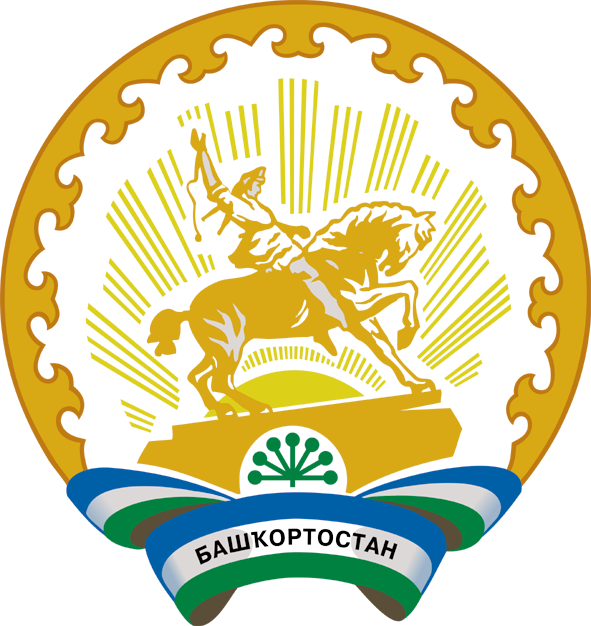             Кыңғыр-Мәнәүез ауыл советы                          ауыл биләмәһе                              СОВЕТЫ           452055, БР, Бишбүләк районы,Кыңғыр-Мәнәүез  ауылы, Мәктәп урамы, 1               Тел. 8(347) 4323424муниципальный район    Бижбулякский район                                    СОВЕТ                         сельского поселения               Кенгер-Менеузовский сельсовет         452055, РБ,  Бижбулякский район,      село Кенгер-Менеуз,  ул. Школьная, 1                        Тел. 8(347) 4323424Администрация муниципального района Бижбулякский район Республики БашкортостанГлава администрации   муниципального района    Бижбулякский район Республики Башкортостан_________________ Н.Г.ГатауллинАдминистрация  сельского поселения Кенгер-Менеузовский сельсовет муниципального района Бижбулякский район Республики БашкортостанГлава администрации сельского поселения Кенгер-Менеузовский сельсовет муниципального района Бижбулякский районРеспублики Башкортостан__________________ М.М.Сафин